Новости образования №15 (апрель, 2020)Уральский гуманитарный институт УРФУ приглашает на онлайн-встречи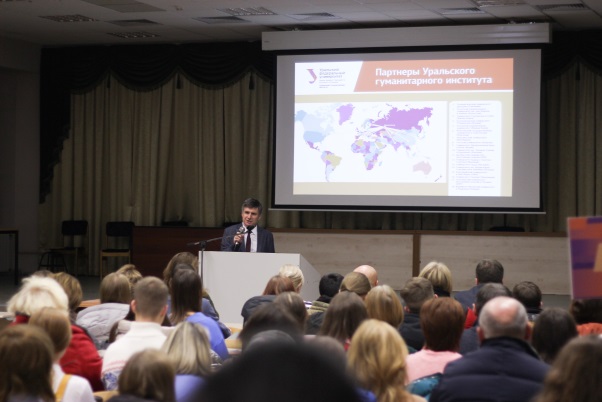 Абитуриенты и их родители!

Приглашаем вас на онлайн-встречи по образовательным программам УГИ, которые состоятся с 28  по 30 апреля (программы бакалавриата и специалитета).

37 программ бакалавриата и специалитета реализуются с учетом современных подходов к обучению и отвечают актуальным запросам работодателей. А с этого года УГИ запускает еще 6 новых образовательных программ!

Мы уверены, что каждый из вас найдет для себя образовательную программу по душе. Ведь среди направлений подготовки УГИ есть как основанные на традициях классического университета, так и те, которые делают акцент на прикладных знаниях и современных технологиях.

На днях открытых дверей вы получите подробную информацию о направлениях подготовки и в прямом эфире зададите вопросы представителям кафедр и дирекции.Уральский гуманитарный институт приглашает абитуриентов и их родителей познакомиться с образовательными программами в режиме онлайн. Представители института расскажут про все направления подготовки, а вы сможете задать любой интересующий вас вопрос.Для подключения к трансляции не забудьте установить приложение Zoom на телефон или компьютер.Для участия в трансляциях необходимо зарегистрироваться и после кликнуть на ссылку на трансляцию, указанную ниже. Если у вас не будет возможности присоединиться к трансляции в указанное время, все записи будут доступны в группе института ВКонтакте, а также на сайте УГИ.График трансляций бакалавриата/специалитета

Подробное расписание и регистрация тут: https://urgi.urfu.ru/ru/events/9173/

Для участия в вебинаре не забудьте пройти регистрацию на платформе ZOOM, установить приложение на компьютер и заранее проверить корректную работу приложения в вашем браузере. После регистрации Вы получите письмо на указанную почту с инструкциями по входу на вебинар.

Присоединяйтесь! Наставники РГППУ готовят новую команду для будущих первокурсников Пандемия – не помеха для Команды Наставников! Несмотря на все сложности, тьюторы смогли без проблем провести этап собеседований у первокурсников, желающих вступить в команду, и уже начать обучение.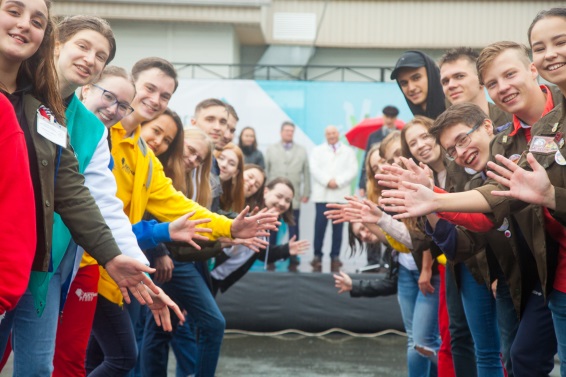 Собеседование представило собой созвон новичка и действующего тьютора на любой удобной им двоим площадке с возможностью видеосвязи. Кандидаты хорошо выглядели на собеседованиях, где проявили такие качества, как креативность, ответственность, дружелюбность, рвение получать необходимые знания для помощи будущим первокурсникам. Задачей кандидатов было представить себя и ответить на множество вопросов команды тьюторов.После собеседований Команда Наставников провела обсуждение, где был конструктивный, долгий диалог по каждому кандидату, а затем, по окончании отбора, на площадке социальной сети «Вконтакте» было организовано общее собрание новоиспечённых обучающихся в Академии Наставников и тьюторов-старичков. Старички уже провели обучающимся первое мероприятие на знакомство и командообразование, которое было положительно оценено кандидатами.Далее обучающихся ждёт большой этап, состоящих из многих лекций, мастер-классов, разных тестов и, конечно же, более глубокого и плотного командообразования. После обучения и итогового теста пройдёт заключительное обсуждение (с отбором) всех кандидатов, где объективно, пристально и детально будут рассмотрены успехи и неудачи, достоинства и недостатки, объём проделанной работы на обучении каждого студента Академии Наставников, после чего лучшие из лучших официально станут частью обновлённой команды Наставников РГППУ.Поступай в УрГЮУ онлайн!Уважаемые абитуриенты!Наш университет принимает участие в федеральном проекте по созданию суперсервиса "Поступление в вуз онлайн".Это один из видов государственных услуг качественно нового уровня. Суперсервис позволит абитуриентам и их родителям пройти процесс зачисления в вуз гораздо быстрее, понятнее и удобнее. Так, приезжать для подачи документов не придётся вообще, а отслеживать своё положение в конкурсных списках можно будет из личного кабинета на портале Госуслуг. Оттуда же можно будет подать согласие на зачисление в вуз.Возможности Суперсервиса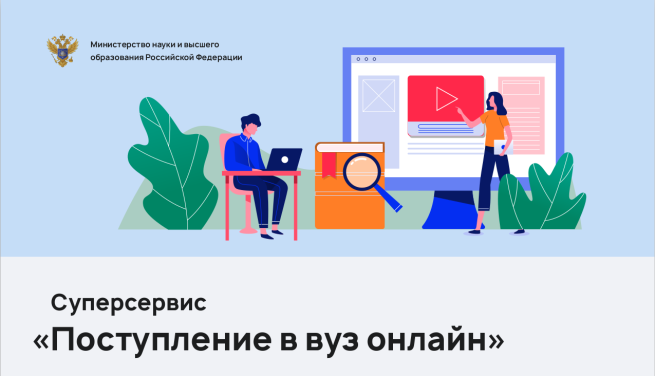 Ознакомление с образовательными программами разных вузовОценка проходных баллов ЕГЭ и подача документов в любой вуз РоссииПрохождение дополнительных вступительных испытаний в режиме онлайнВозможность отслеживания своего места в списке поступающих через личный кабинетВозможность подачи согласия на зачисление онлайнВыбор профессии с учётом статистики по трудоустройству и зарплатам выпускников из разных вузовКак всё будет работатьАбитуриент в личном кабинете на портале Госуслуг сможет подать электронное заявление на участие в конкурсе в вузах-участниках проекта. Абитуриенту предстоит сформировать свой электронный профиль, включающий информацию об образовании, результаты ЕГЭ и перечень индивидуальных достижений. Поданные заявления поступят в вузы и будут участвовать в конкурсе наравне с заявлениями, поданными лично и по почте. Абитуриент, воспользовавшийся Суперсервисом, получит всю агрегированную информацию о выбранных конкурсах в своем личном кабинете, где он сможет принять решение о зачислении, подав соответствующее электронное заявление.Для подачи документов в УрГЮУ через единый портал государственных услуг необходимо иметь страховой номер индивидуального лицевого счета (СНИЛС) и быть зарегистрированным на портале Госуслуг.Подробности на сайте вуза: https://www.usla.ru/entrance/superservice/Найди себя — регистрируйся на интерактивную игру от УрГЭУИнститут непрерывного и дистанционного образования УрГЭУ совместно с кафедрами истории и философии, публичного права 30 апреля в 15-00 проводят интерактивную онлайн-игру «Трансформация профессий: креативный взгляд студентов в будущее» для учащихся, студентов и родителей.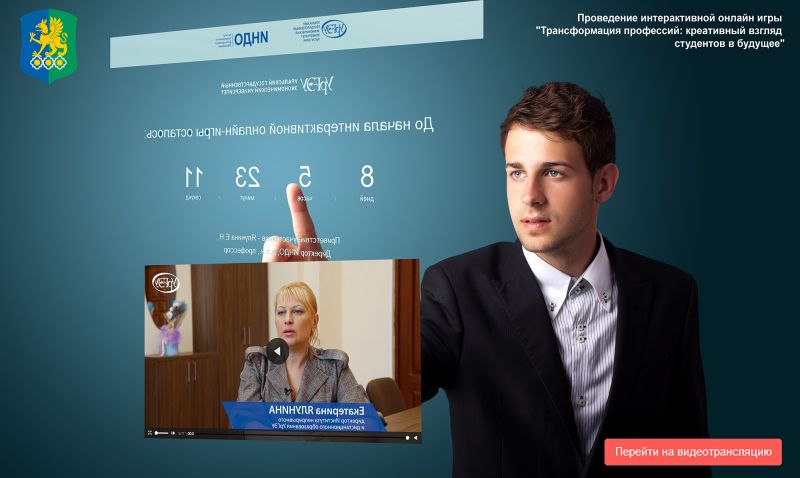 Цель проведения онлайн-игры — изучить инструмент, позволяющий каждому быть востребованным на рынке труда с учетом его изменений.Вся информация и подключение по ссылкеУральский гуманитарный институт УрФУ приглашает на День МеждународникаМы ждем школьников, которые планируют связать свою жизнь с Департаментом международных отношений!Форма регистрации: https://forms.gle/s2gJ6WccGsdPAgvz6	Югорский государственный университет  приглашает присоединиться  к интеллектуальной игре! В период мер профилактики, связанных с предотвращением распространения COVID, клуб RatioLux проводит тренировочные online-игры по «Что? Где? Когда?». Студенты и выпускники нашего университета приняли участие в первых двух тренировочных играх.Online-игры клуб RatioLux «Что? Где? Когда?» проводит посредством платформы Twich.

В первой игре-тренировке приняли участие 6 команд: «х86», «Капитан Миннесота», «МыслиВИталии», «Очень странные дела», «Игры разума», «ТоТамТогда». Во второй игре приняло участие уже 11 команд.

Руководитель клуба Александр Рекунов рассказал о преимуществах и недостатках удаленного формата.

- Этот формат удобен, когда все находятся в условиях самоизоляции. Плюс к стримам могут присоединяться игроки из других городов. С нами играют, например, Тюмень, Москва, Санкт-Петербург. Сегодня на платформе Twich в ЧГК играли работающая молодежь, взрослые команды, школьники города, студенты мед. академии и физ.-мат. лицея. Большая часть знатоков клуба, в том числе и ведущий, - выпускники Югорского госуниверситета.

По словам Александра, при удаленном формате могут возникнуть технические сложности - пропасть соединение или звук. Но он старается такие неполадки не допускать. 
Результаты игр и информацию о новых мероприятиях ищите в официальной группе клуба в "ВКонтакте"  https://vk.com/ratiolux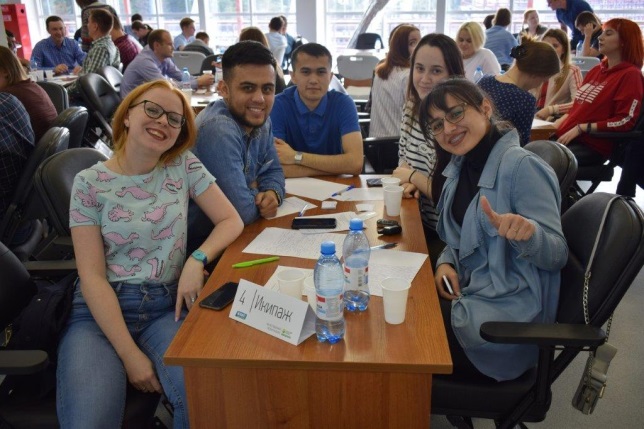 Свердловский колледж культуры и искусств приглашает на обучение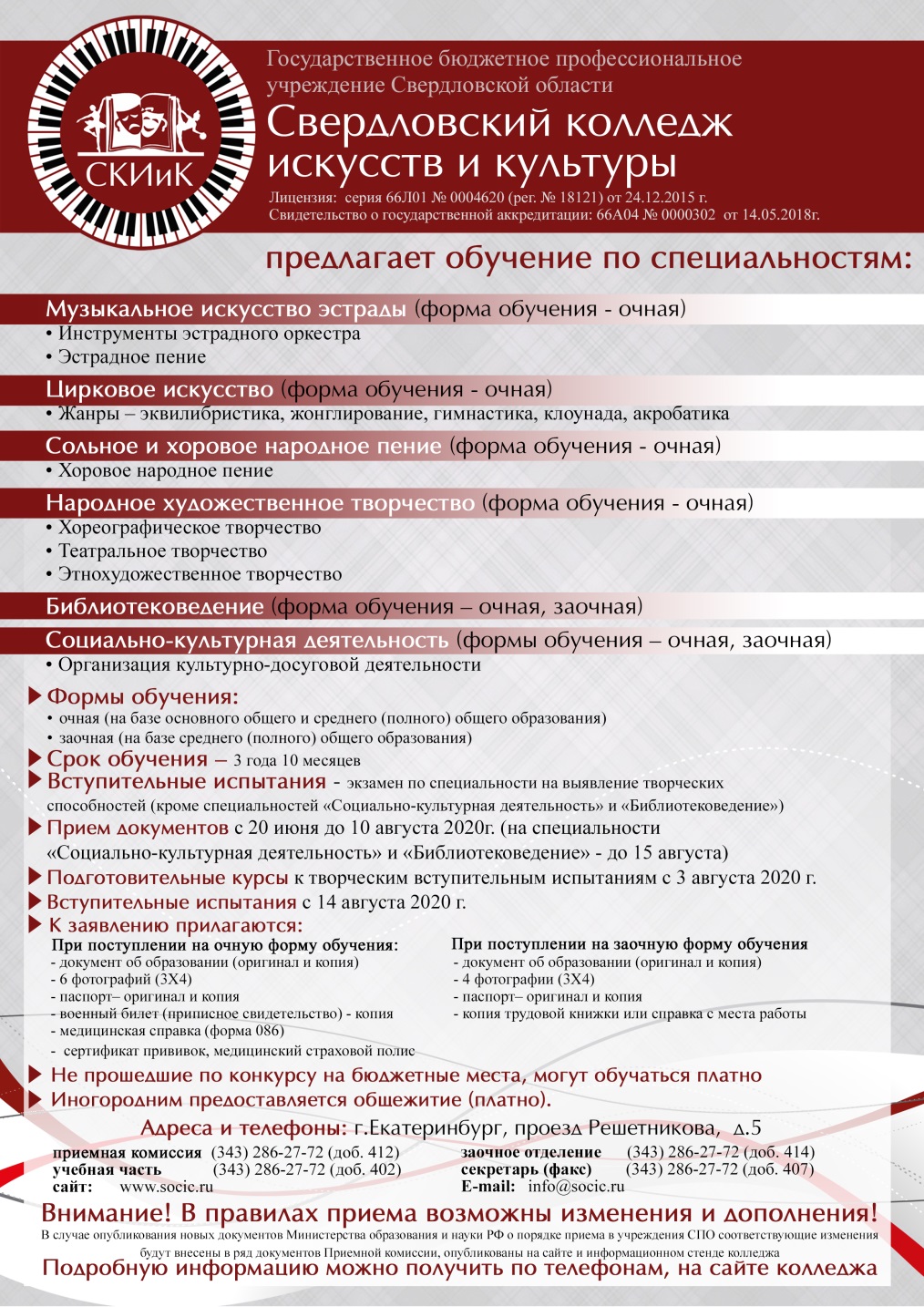 ДатаВремяПрограммаСсылкаПрезентация28.0410:00СервисСсылка11:00Перевод и переводоведение (специалитет)Ссылка12:00МедиакоммуникацииСсылка13:00Лингвистика (Перевод и межкультурная коммуникация)Ссылка14:00ИсторияСсылка15:00Археология и этнологияСсылка16:00ТуризмСсылка17:00Документоведение и архивоведениеСсылка18:00ДизайнСсылка29.0410:00Педагогическое образованиеСсылка11:00Управление персоналомСсылка12:00ТелевидениеСсылка13:00Издательское делоСсылка14:00Фундаментальная и прикладная лингвистикаСсылка15:00Лингвистика (Современный перевод и переводоведение)Ссылка16:00Психология служебной деятельностиСсылка17:00Социальная работаСсылка18:00РелигиоведениеСсылка30.0410:00Реклама и связи с общественностьюСсылка11:00СоциологияСсылка12:00ЖурналистикаСсылка13:00ФилологияСсылка14:00Современные иностранные языки и литератураСсылка15:00ПсихологияСсылка16:00Судебная экспертизаСсылка17:00Клиническая психологияСсылка18:00Прикладная этикаСсылкаМероприятиеЧто в программе?Когда и где встречаемся?Онлайн-викторина «Насколько ты международник?»✔Ты знаешь все о международных отношениях?✔Труды Андрея Громыко, Отто фон Бисмарка и Генри Киссинджера тебе до боли знакомы?✔Политика - сфера твоих интересов?✔Тебя беспокоят международные проблемы, начиная с гуманитарной помощи и заканчивая экологическими вопросами?✔Ты мечтаешь побывать в Организации Объединенных Наций?Если ты ответил хотя бы на один вопрос да, тогда тебе к нам!Увлекательная онлайн-викторина, на который ты сможешь узнать на сколько процентов ты международник! Тебя ждут 4 блока интереснейших вопросов о политике, культуре и личностях, ставших примером для многих дипломатов мира.И, конечно, у нас будет сессия Вопрос-Ответ!Не бойся! Участвуй! Международные отношения открыты для каждого.02.05.202012:00Платформа ZoomПосле окончания регистрации тебе на почту будет отправлена ссылка на трансляцию в Zoom.Установи Zoom заранее, это бесплатно.Онлайн-встреча «Сколько стран ты знаешь - столько раз ты человек!» А.П. ЧеховХочешь узнать мир не только в ширь, но и в глубь? Начинать свой день не только с кофе, но и с восточной голосовой гимнастики? Погружаться в итальянское dolce far niente по выходным, понимая, что la vie est belle? Мы покажем, как сочетаются немецкая точность и испанская сиеста, научим восточному подходу к европейским вещам и наоборот, с нами ты узнаешь, что мир — это больше, чем цифры и политика, мир — это про регионы, это про нас и совершенно точно - про вас!Интерактив «А где чьё?» Тест «Какой регион про тебя?» Видео-презентация «Коротко о регионоведах»  Вопрос-ответ16.05.202011:00Платформа ZoomПосле окончания регистрации тебе на почту будет отправлена ссылка на трансляцию в Zoom.Установи Zoom заранее, это бесплатно.